DOK-4.434.3.10.2020.IMOBWIESZCZENIENa podstawie art. 49 ustawy z dnia 14 czerwca 1960 r. – Kodeks postępowania administracyjnego 
(Dz. U. z 2020 r., poz. 256 t.j.) dalej „Kpa”, w związku z art. 219 ust. 2b i ust. 6 ustawy z dnia 20 lipca 2017 r. Prawo wodne (Dz. U. z 2020 r., poz. 310 z późn. zm.) dalej „Prawo wodne”, Minister Klimatu i Środowiska zawiadamia o wszczęciu na wniosek Prezydenta Miasta Bielska-Białej, postępowania administracyjnego w sprawie ustalenia charakteru wód cieku oznaczonego jako Mrażewica, zlokalizowanego na działkach o nr ew. 2512/3, 382/3, 181/4, 181/13, 181/14, 380/2, 380/1, 382/6, 383/1, 384/1, 385/2, 388/2, 347/2, 388/1, 347/3, 347/5, 2486, 336/1, 336/2, 2507, 300/55, 300/27, 300/5, 300/4, 300/9, 300/45, 287/1, 287/2, 287/3 obr. Straconka, gm. Bielsko-Biała, 
pow. m. Bielsko-Biała, woj. śląskie oraz na działkach nr ew. 1332/1, 1337/4, 1343/23, 6913/2, 1343/31, 6913/1, 1345/5, 1343/29, 1448/20, 1451/3, 1467/1, 1462/7, 1468/1, 1462/25, 1468/10, 1468/11, 1462/16, 1592, 1593/2, 4974/2, 2467/1, 1598/2, 2508, 5337, 1603/9 obr. Lipnik, 
gm. Bielsko-Biała, pow. m. Bielsko-Biała, woj. śląskie i działce nr ew. 2359/178 obr. Straconka, gm. Kozy, pow. bielski, woj. śląskie.Działając na podstawie art. 77 § 4 Kpa organ komunikuje, że w trakcie czynności urzędowych prowadzonych na terenie woj. śląskiego ustalono, iż na terenie działki nr ew. 2359/178 obr. Straconka, gm. Kozy, pow. bielski, woj. śląskie zlokalizowane są źródła stanowiące początek potoku górskiego.Zgodnie z art. 10 § 1 Kpa strony mogą zapoznać się z aktami sprawy w Departamencie Orzecznictwa i Kontroli Gospodarowania Wodami, od poniedziałku do piątku w godzinach 9.00 – 15.00, po uprzednim uzgodnieniu telefonicznym pod numerem telefonu: 22 583 86 80 oraz uzupełnić zebrany materiał dowodowy w sprawie, w terminie 14 dni od dnia otrzymania niniejszego zawiadomienia.Wnioski, uwagi i wyjaśnienia w przedmiotowej sprawie strony zainteresowane prowadzonym postępowaniem mogą także przesłać do Ministra Klimatu i Środowiska, ul. Wawelska 52/54, 
00-922 Warszawa.Po upływie ww. terminu, w przypadku braku zgłoszenia przez strony uwag i ewentualnych uzupełnień do akt sprawy, przedmiotowe postępowanie administracyjne zostanie zakończone decyzją, wydaną na podstawie złożonego wniosku i materiałów zgromadzonych przez organ.Doręczenie uważa się za dokonane po upływie 60 dni od dnia publicznego ogłoszenia niniejszego obwieszczenia, tj. od dnia…………………………..Minister Klimatu i ŚrodowiskaWarszawa, dnia     .11.2020 r. 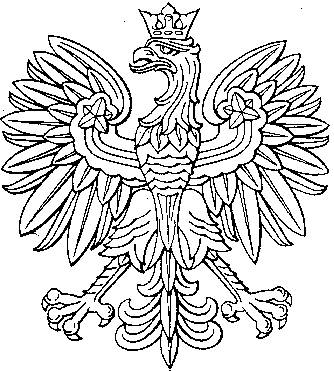 